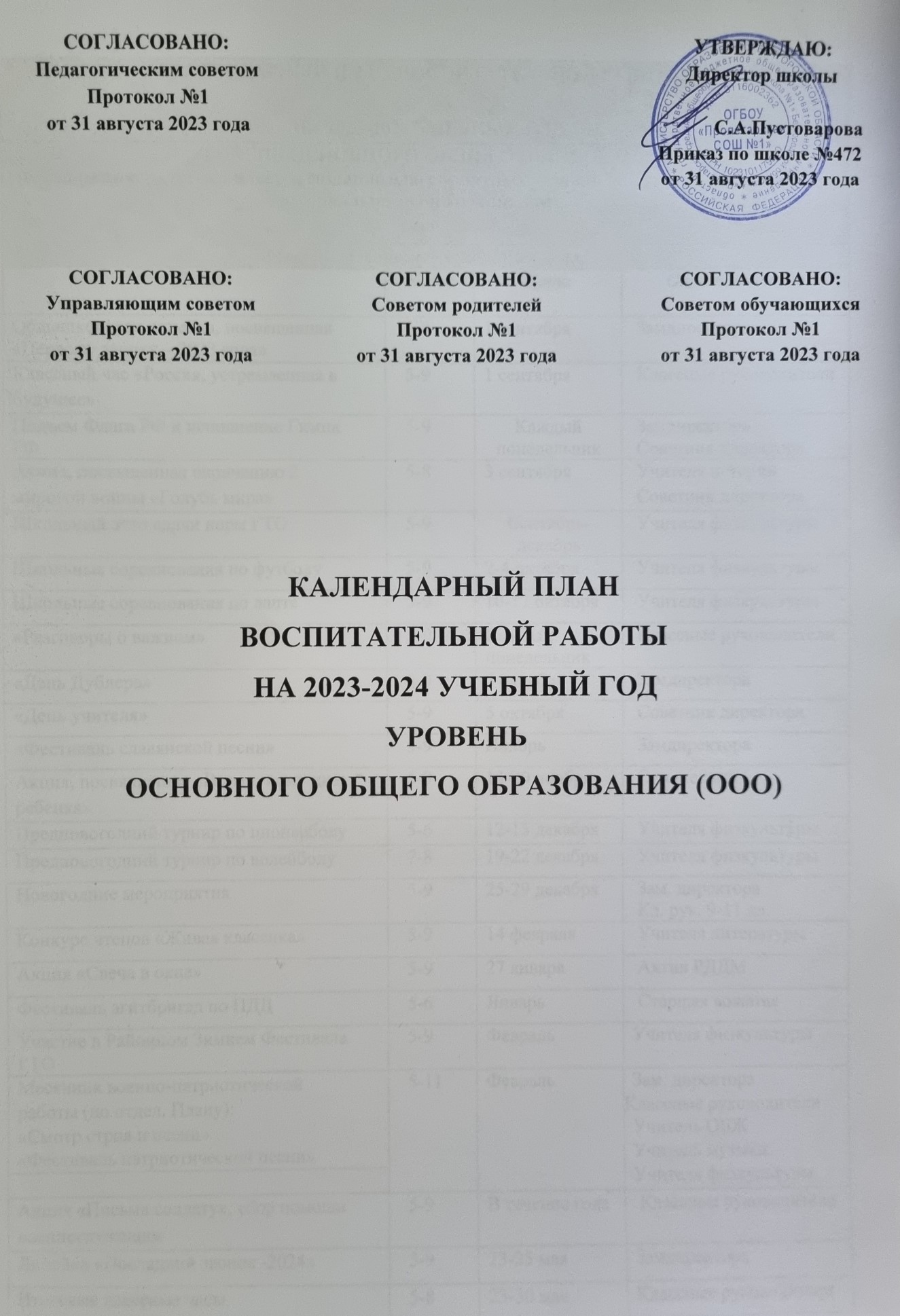 Список тем классных часов согласно утвержденному Федеральному календарному плану воспитательной работы КАЛЕНДАРНЫЙ ПЛАН ВОСПИТАТЕЛЬНОЙ РАБОТЫНА 2023-2024 УЧЕБНЫЙ ГОДКАЛЕНДАРНЫЙ ПЛАН ВОСПИТАТЕЛЬНОЙ РАБОТЫНА 2023-2024 УЧЕБНЫЙ ГОДКАЛЕНДАРНЫЙ ПЛАН ВОСПИТАТЕЛЬНОЙ РАБОТЫНА 2023-2024 УЧЕБНЫЙ ГОДКАЛЕНДАРНЫЙ ПЛАН ВОСПИТАТЕЛЬНОЙ РАБОТЫНА 2023-2024 УЧЕБНЫЙ ГОДуровень основного общего образования целевым приоритетом является создание благоприятных условий для усвоения учащимися социально значимых знанийуровень основного общего образования целевым приоритетом является создание благоприятных условий для усвоения учащимися социально значимых знанийуровень основного общего образования целевым приоритетом является создание благоприятных условий для усвоения учащимися социально значимых знанийуровень основного общего образования целевым приоритетом является создание благоприятных условий для усвоения учащимися социально значимых знанийМодуль «Основные школьные дела»Модуль «Основные школьные дела»Модуль «Основные школьные дела»Модуль «Основные школьные дела»ДелаКлассыДатаОтветственныеОбщешкольная линейка, посвященная«Первому звонку – 2023 года»5-91 сентябряЗамдиректора Классный час «Россия, устремленная в будущее»5-91 сентябряКлассные руководителиПодъем Флага РФ и исполнение Гимна РФ5-9Каждый понедельникЗамдиректора Советник директораАкция, посвященная окончанию 2 мировой войны «Голубь мира»5-83 сентябряУчителя историиСоветник директораШкольный этап сдачи норм ГТО5-9Сентябрь- декабрьУчителя физкультурыШкольные соревнования по футболу5-92-4 октябряУчителя физкультурыШкольные соревнования по лапте5-910-13 октябряУчителя физкультуры«Разговоры о важном»5-9Каждый понедельникКлассные руководители«День Дублера»5-95 октябряЗамдиректора«День учителя»5-9 5 октябряСоветник директора«Фестиваль славянской песни»5-9Ноябрь ЗамдиректораАкция, посвященная «Всемирному дню ребенка»5-913-20 ноябряСоц. педагогПредновогодний турнир по пионерболу5-612-15 декабряУчителя физкультурыПредновогодний турнир по волейболу7-819-22 декабряУчителя физкультурыНовогодние мероприятия5-925-29 декабряЗам. директораКл. рук. 9-11 кл.Конкурс чтецов «Живая классика»5-914 февраляУчителя литературыАкция «Свеча в окне»5-927 январяАктив РДДМФестиваль агитбригад по ПДД5-6ЯнварьСтаршая вожатаяУчастие в Районном Зимнем Фестивале ГТО5-9ФевральУчителя физкультурыМесячник военно-патриотическойработы (по отдел. Плану):«Смотр строя и песни»«Фестиваль патриотической песни»5-11ФевральЗам. директораКлассные руководителиУчитель ОБЖУчитель музыкиУчителя физкультуры5-11ФевральЗам. директораКлассные руководителиУчитель ОБЖУчитель музыкиУчителя физкультурыАкция «Письма солдату», сбор помощи военнослужащим5-9В течение годаКлассные руководителиЛинейка «Последний звонок -2024»5-923-25 маяЗамдиректораИтоговые классные часы5-823-30 маяКлассные руководителиМодуль «Классное руководство»(согласно индивидуальным планам классных руководителей)Модуль «Классное руководство»(согласно индивидуальным планам классных руководителей)Модуль «Классное руководство»(согласно индивидуальным планам классных руководителей)Модуль «Классное руководство»(согласно индивидуальным планам классных руководителей)Модуль «Классное руководство»(согласно индивидуальным планам классных руководителей)Модуль «Классное руководство»(согласно индивидуальным планам классных руководителей)Модуль «Классное руководство»(согласно индивидуальным планам классных руководителей)Заседание МО классных рук-ейЗаседание МО классных рук-ей5-9ежемесячноежемесячноЗамдиректора , руководитель МОЗамдиректора , руководитель МООрганизация работы вожатской деятельности «Школа вожатых»Организация работы вожатской деятельности «Школа вожатых»5-81-2 неделя сентября1-2 неделя сентябряСтаршая вожатая,Классные руководителиСтаршая вожатая,Классные руководителиПланирование воспитательной работы  классов на 2023-2024 учебный годПланирование воспитательной работы  классов на 2023-2024 учебный год5-9До 10 сентябряДо 10 сентябряКлассные руководителиКлассные руководителиПланирование Индивидуальной работы с учащимися: Активом, «Группой риска»,«ВШК», «ОВЗ»Планирование Индивидуальной работы с учащимися: Активом, «Группой риска»,«ВШК», «ОВЗ»5-9До 10 сентябряДо 10 сентябряКлассные руководителиКлассные руководителиПроведение кл. часов, Даты и темы планируете для своего класса на год!Проведение кл. часов, Даты и темы планируете для своего класса на год!5-9раз в неделюраз в неделюКлассные руководителиКлассные руководителиОрганизация занятости учащихся вовнеурочное время в кружках, секциях, клубах и ДОП (Навигатор)Организация занятости учащихся вовнеурочное время в кружках, секциях, клубах и ДОП (Навигатор)5-9До 12 СентябряДо 12 СентябряЗамдиректораКлассные руководителиЗамдиректораКлассные руководителиПроведение социометрии в классеПроведение социометрии в классе5-9До 15 сентябряДо 15 сентябряКлассные руководителиКлассные руководителиОформление классных уголковОформление классных уголков5-9До 15 сентябряДо 15 сентябряКлассные руководителиКлассные руководителиПроверка планирования воспитательнойработы с классами на 2023-2024 учебный годПроверка планирования воспитательнойработы с классами на 2023-2024 учебный год5-9с 16 сентябряс 16 сентябряЗамдиректора Замдиректора Работа по планам:Профилактика заболеваемостиПрофилактика травматизма3)По сохранению репродуктивного здоровья и недопущению заболеваний ППП.Работа по планам:Профилактика заболеваемостиПрофилактика травматизма3)По сохранению репродуктивного здоровья и недопущению заболеваний ППП.5-96-97-9В течение годаВ течение годаКлассные руководителиКлассные руководителиЗаседание МО классных рук-ейЗаседание МО классных рук-ей5-9ноябрьноябрьЗамдиректора Замдиректора Заседание МО классных рук-ейЗаседание МО классных рук-ей5-9мартмартЗамдиректора Замдиректора Педсовет по воспитательной работеПедсовет по воспитательной работе5-9 март мартЗамдиректора Замдиректора Прогноз летней занятости учащихсяПрогноз летней занятости учащихся5-9АпрельАпрельКлассные руководителиКлассные руководителиСбор информации о кандидатах на стенд«Гордость школы»Сбор информации о кандидатах на стенд«Гордость школы»5-9До 25 маяДо 25 маяЗам. директора Зам. директора Анализ ВР с классом за уч. годАнализ ВР с классом за уч. год5-9До 10 июняДо 10 июняКлассные руководителиКлассные руководителиОрганизация летней занятости учащихсяОрганизация летней занятости учащихся5-9Май-июньМай-июньКлассные руководителиКлассные руководителиМодуль «Внеурочная деятельность»(согласно утвержденному расписаниювнеурочной деятельности)Модуль «Внеурочная деятельность»(согласно утвержденному расписаниювнеурочной деятельности)Модуль «Внеурочная деятельность»(согласно утвержденному расписаниювнеурочной деятельности)Модуль «Внеурочная деятельность»(согласно утвержденному расписаниювнеурочной деятельности)Модуль «Внеурочная деятельность»(согласно утвержденному расписаниювнеурочной деятельности)Модуль «Внеурочная деятельность»(согласно утвержденному расписаниювнеурочной деятельности)Модуль «Внеурочная деятельность»(согласно утвержденному расписаниювнеурочной деятельности)Название курса внеурочной деятельностиНазвание курса внеурочной деятельностиКлассыКлассыКол-во часов в неделюРуководительРуководитель«Разговоры о важном»«Разговоры о важном»5-95-91Классные руководителиКлассные руководители«Россия – мои горизонты»«Россия – мои горизонты»6-96-91Классные руководителиКлассные руководители«Функциональная грамотность»«Функциональная грамотность»5-95-91Предметники Предметники «Основы программирования»«Основы программирования»5-75-71Предметники Предметники «Основы программирования на Python»«Основы программирования на Python»8-98-91Предметники Предметники «ОБЖ»«ОБЖ»Параллель 5-7Параллель 5-70,5Предметники Предметники «Подвижные игры»«Подвижные игры»5-95-91Предметники Предметники «ЮИД»«ЮИД»550,5Предметники Предметники «Православная культура»«Православная культура»Параллель 5-9Параллель 5-90,5Предметники Предметники «Билет в будущее»«Билет в будущее»7а,7б,8а,8б,9в7а,7б,8а,8б,9в1Навигаторы Навигаторы «Хорошее о школе»«Хорошее о школе»7в7в1Классный руководительКлассный руководитель«Искусственный интеллект»«Искусственный интеллект»7в7в0,5Классный руководительКлассный руководитель«Основы самопознания и саморазвития»«Основы самопознания и саморазвития»8б8б0,5Классный руководительКлассный руководитель«Педагогическое проектирование»«Педагогическое проектирование»8б8б0,5Классный руководительКлассный руководительСтудия «Школьный пульс»Студия «Школьный пульс»8а8а0,5Классный руководительКлассный руководительЗанятия дополнительного образования проводятся согласно индивидуальным планам педагогов дополнительного образования по следующим направлениям:Занятия дополнительного образования проводятся согласно индивидуальным планам педагогов дополнительного образования по следующим направлениям:Занятия дополнительного образования проводятся согласно индивидуальным планам педагогов дополнительного образования по следующим направлениям:Занятия дополнительного образования проводятся согласно индивидуальным планам педагогов дополнительного образования по следующим направлениям:Занятия дополнительного образования проводятся согласно индивидуальным планам педагогов дополнительного образования по следующим направлениям:Занятия дополнительного образования проводятся согласно индивидуальным планам педагогов дополнительного образования по следующим направлениям:Занятия дополнительного образования проводятся согласно индивидуальным планам педагогов дополнительного образования по следующим направлениям:Техническое направление:«Инженер-конструктор 1.0»«Пилотирование на БПЛА 1.0 +»«Робототехника: конструирование и программирование 1.0 +»«Технологии виртуальной и дополненной реальности 1.0 +»«Точка роста-физика»«Точка роста-биология»«Фотостудия»Техническое направление:«Инженер-конструктор 1.0»«Пилотирование на БПЛА 1.0 +»«Робототехника: конструирование и программирование 1.0 +»«Технологии виртуальной и дополненной реальности 1.0 +»«Точка роста-физика»«Точка роста-биология»«Фотостудия»5-96а, 7б, 8в, 9б, 9в6б6в20,5 0,5120,5 0,51Белгородский областной Центр детского (юношеского) технического творчестваКлассные руководителиПредметник Классный руководительКлассный руководительБелгородский областной Центр детского (юношеского) технического творчестваКлассные руководителиПредметник Классный руководительКлассный руководительХудожественное  направление«Зеленая лампа»«Театр»«Хор»Художественное  направление«Зеленая лампа»«Театр»«Хор»5в8а9г0,510,50,510,5Классный руководительКлассный руководительКлассный руководительКлассный руководительКлассный руководительКлассный руководительТуристско-краеведческое направление«Юный музеевед»«Музейное дело»Туристско-краеведческое направление«Юный музеевед»«Музейное дело»7в9а0,510,51Классный руководительКлассный руководительКлассный руководительКлассный руководительСоциально-педагогическое  направление«Школа юнармейца»«Журналистика»«Команда КВНщиков»Социально-педагогическое  направление«Школа юнармейца»«Журналистика»«Команда КВНщиков»7а8б9в10,50,510,50,5Классный руководительКлассный руководительСтаршая вожатаяКлассный руководительКлассный руководительСтаршая вожатаяФизкультурно-спортивное направление«Подвижные игры»Физкультурно-спортивное направление«Подвижные игры»5а,5б11Предметники Предметники Модуль «Урочная деятельность»Модуль «Урочная деятельность»Модуль «Урочная деятельность»Модуль «Урочная деятельность»Модуль «Урочная деятельность»(согласно индивидуальным планам работы учителей-предметников)(согласно индивидуальным планам работы учителей-предметников)(согласно индивидуальным планам работы учителей-предметников)(согласно индивидуальным планам работы учителей-предметников)(согласно индивидуальным планам работы учителей-предметников)(согласно индивидуальным планам работы учителей-предметников)(согласно индивидуальным планам работы учителей-предметников)Модуль «Взаимодействие с родителями (законными представителями)»Модуль «Взаимодействие с родителями (законными представителями)»Модуль «Взаимодействие с родителями (законными представителями)»Модуль «Взаимодействие с родителями (законными представителями)»Дела, события, мероприятияКлассыДатаОтветственныеЗаседания Родительских комитетов классов5-9В течение учебного годаПредседатели родительских комитетовВзаимодействие с социально-педагогической службой школы5-9Сентябрь - майсоциальный педагогРодительские собрания - Даты и темы планируете для своего класса на год!5-92 раза в триместрКлассные руководителиРаздел «Информация для родителей» на сайте школы: по социальным вопросам, профориентации, безопасности, психологического благополучия, профилактики вредных привычек и правонарушений и т.д.5-9В течение годаЗаместитель   директора Индивидуальная работа с семьями: в трудной жизненной ситуации, малообеспеченными имногодетными, «Группы риска»5-9В течение годаКлассные руководители социальный педагогРабота с родителями по организации горячего питания5-9Сентябрь - майСоц.педагогКлассные руководителиМониторинг удовлетворённости образовательным и  воспитательным процессом5-9В течение годаАдминистрация школыМодуль «Детские общественные объединения»Модуль «Детские общественные объединения»Модуль «Детские общественные объединения»Модуль «Детские общественные объединения»Дела, события, мероприятияКлассДатаОтветственныеДни единых действий РДДМ5-9По плану РДДМАктив РДДМСоветник по воспитаниюУчастие в Проекте «Большая перемена»5-9По плану РДДМКлассные руководители Советник по воспитаниюВсероссийская акция «Кросс наций»5-916 сентябряУчителя физкультурыУчастие	Юнармейцев	в	патриотических мероприятиях5-9В течение годаПедагог - организаторУчастие во Всероссийских проектах по активностям РДДМ - https://xn--90acagbhgpca7c8c7f.xn--p1ai/projects5-9По плану РДДМКлассные руководителиУчастие в благотворительных акциях5-9В течение годаКлассные руководителиУчастие в проекте «Добро не уходит на каникулы»5-9По плану РДДМКлассные руководителиУчастие во Всероссийском Эко-проекте«На связи с природой»5По плану РДДМСоветник по воспитаниюМодуль «Самоуправление»Модуль «Самоуправление»Модуль «Самоуправление»Модуль «Самоуправление»ДелаКлассДатаОтветственныеОрганизация дежурства по школе5-9В течение годаКлассные руководителиОрганизация дежурства по классу, территории5-9В течение годаАктив классаСовет Актива РДДМ5-91 раз в месяцСоветник по воспитаниюУчастие во Всероссийских, Региональных, Муниципальных проектах, Акциях, мероприятиях5-9По плану РДДМАктив РДДМСоветник по воспитаниюМодуль «Профилактика и безопасность»Модуль «Профилактика и безопасность»Модуль «Профилактика и безопасность»Модуль «Профилактика и безопасность»Дела, события, мероприятияКлассыДатаОтветственныеБеседы о правилах ПДД, ППБ, правилах поведения учащихся в школе, общественных местах. Вводные инструктажи.5-94-9 сентябряКлассные руководителиУчебная эвакуация5-9Начало сентябряДиректор школыклассные руководители«15 минут о безопасности» Даты и темы планируете для своего класса на год!5-91 раз в месяцКлассные руководителиПрофилактическая акция«Здоровье- твое богатство!»5-9СентябрьЗамдиректора СоцпедагогНеделя профилактики ДТПВстречи сотрудников ГИБДД с учащимися, беседы по ПДД,составление учащимися Схемы безопасного пути «Дом-школа-дом»5-72-8сентябряПедагог организаторклассные руководителиСовет профилактики правонарушений5-92 раза в триместрЗам.директора Соц.педагогБеседы по безопасности учащихся в период осенних каникул5-9Конец 1 модуляКлассные руководителиНеделя правовых знаний5-913-20 ноябряКлассные руководители социальный педагогБеседы по пожарной безопасности, правилах безопасности на водоемах в зимний период, поведение на школьных Елках.5-9Конец2 модуляКлассные руководителиЕдиный день профилактики5-9Декабрь мартЗам.директора Соц.педагогБеседы с учащимися по правилам безопасности в период весенних каникул и «Осторожно, гололед»5-9Конец2 триместраКлассные руководителиДекада по профилактики ДТП5-9МайСтаршая вожатаяБеседы, посвящённые правилам пожарной безопасности, поведения в лесу – угроза возникновения лесных пожаров5-9МайКлассные руководителиПравила безопасного поведения на летних каникулах. Инструктажи по ПДД, ППБ,поведение на ж/д транспорте, на водоемах в летний период и т.п.5-9Конец3 триместраКлассные руководителиМодуль «Организация предметно-пространственной среды»Модуль «Организация предметно-пространственной среды»Модуль «Организация предметно-пространственной среды»Модуль «Организация предметно-пространственной среды»Дела, события, мероприятияКлассыДатаОтветственныеОбновление стенда «Гордость школы»5-9До 1 октябряЗамдиректора Оформление классных уголков5-9До 15сентябряКлассные руководителиВыставка плакатов «Мы за ЗОЖ»формат А35-9с 12 сентябряСтаршая вожатаяТематические выставки в школьной библиотеке5-9В течение годаЗаведующий библиотекойВыставка Новогодних плакатов, формат А35-9с 1 декабряСтаршая вожатаяНовогоднее оформление кабинетов5-9с 10 декабряКлассные руководителиТематическое оформление рекреаций, актового зала5-9В течение годаСтаршая вожатаяВыставка информационного плаката «Герои нашего времени», формат А35-9С 15 январяСтаршая вожатаяВыставка фотоколлажей «МЫ – в«Движении первых!»», формат А35-9С 26 февраляСоветник по воспитаниюВыставка плакатов «Мы помним- Великиесражения ВОВ»5-9С 4 апреляСтаршая вожатаяВыставка фотоколлажей «Наш классвыбирает - Траекторию здоровья»5-9С 11 маяСтаршая вожатая Классные руководителиМодуль "Внешкольные мероприятия"Модуль "Внешкольные мероприятия"Модуль "Внешкольные мероприятия"Модуль "Внешкольные мероприятия"Внешкольные тематические мероприятия воспитательной направленности, организуемые педагогами по изучаемым в образовательной организации учебным предметам, курсам, модулям5-9В течение годаКлассные руководителиУчителя-предметникиЭкскурсии, походы выходного дня (в музей, картинную галерею, технопарк, на предприятие и другое), организуемые в классах классными руководителями, в том числе совместно с родителями (законными представителями)5-9В течение годаКлассные руководителиIV областной конкурс видеороликов «Дебют»5-9Сентябрь Классные руководителиВсероссийский конкурс творческих работ «Я и Россия: мечты о будущем»5-9Сентябрь Классные руководителиОбластной конкурс исследовательских работ «Память храня»5-9Октябрь Учителя историиVIII Международный конкурс детского рисунка «Дружная планета»5-9Октябрь Классные руководителиМеждународный детско-юношеский литературный конкурс имени Ивана Шмелева «Лето Господне»5-9Октябрь-ноябрьУчителя литературыРегиональный конкурс юных журналистов5-9Октябрь Учителя литературыОбластной конкурс медиатворчества «Юная Белгородчина»5-9Октябрь-ноябрьКлассные руководителиОбластной конкурс проектных работ «Школа PROектов5-9Ноябрь-декабрьУчителя физикиКонкурс изобразительного творчества «ВЕЛИКИЕ СРАЖЕНИЯ ЭПОХИ»5-9Декабрь-январьУчителя ИЗОXXIII областной конкурс художественного слова «Мой край – родная Белгородчина»5-9Январь-февральУчителя литературыXXIV конкурс – фестиваль Всероссийской Творческой Ассамблеи «Адрес детства – Россия»5-9Январь-февральКлассные руководителиXXIV выставка- конкурс декоративно-прикладного творчества «Рукотворная краса Белогорья»5-9Февраль-мартКлассные руководители,Учителя технологииXXIV областной конкурс патриотической песни «Я люблю тебя, Россия!»5-9Февраль-мартУчитель музыки\XVII областной конкурс театральных коллективов «Белгородчина театральная»5-9Февраль-мартПедагог доп.образованияВсероссийский конкурс медиа творчества и программирования среди обучающихся «24 dit»5-9Февраль-мартУчителя информатикиВсероссийский конкурс юных фотолюбителей «Юность России»5-9Март-апрельКлассные руководителиОбластной фестиваль детского художественного творчества «Пасхальные традиции»5-9Апрель-майКлассные руководителиОбласной Пасхальый конкурс-фестиваль детского творчества «Радость души моей!»5-9Май-июньКлассные руководителиXI международный конкурс сочинений «Три ратный поля России»5-9Май-июньУчителя русского языка и историиМодуль "Социальное партнерство"Модуль "Социальное партнерство"Модуль "Социальное партнерство"Модуль "Социальное партнерство"Участие представителей организаций-партнеров, в том числе в соответствии с договорами о сотрудничестве, в проведении отдельных мероприятий в рамках рабочей программы воспитания и календарного плана воспитательной работы5-9В течение годаЗамдиректора СоцпедагогУчастие представителей организаций-партнеров в проведении отдельных уроков, внеурочных занятий, внешкольных мероприятий соответствующей тематической направленности.5-9В течение годаЗамдиректора СоцпедагогМодуль «Школьные медиа»Модуль «Школьные медиа»Модуль «Школьные медиа»Модуль «Школьные медиа»Дела, события, мероприятияКлассыДатаОтветственныеПубликации новостей в школьном аккаунте вТелеграмм5-9КаждуюнеделюЗамдиректора Советник по воспитаниюПубликации новостей в школьном аккаунте вВК5-9КаждуюнеделюУчитель информатикиФоторепортажи с школьных мероприятий5-9В течениегодаМедиацентрРабота школьной группы в соцсетях ВК «Хорошее о школе Пролетарской 1»5-9В течениегодаЗамдиректора Подготовка ведущих школьных мероприятий5-9В течениегодаЗамдиректора Старшая вожатаяВыпуск газеты «Школьный пульс»5-91 раз в триместрРуководитель кружка Модуль «Профориентация»Модуль «Профориентация»Модуль «Профориентация»Модуль «Профориентация»Дела, события, мероприятияКлассыДатаОтветственныеЗанятия класса «Юнармия»5-6Вторник-четвергРуководитель отрядаПросмотр видео-уроков на сайте«Проектория» https://proektoria.online/5-9Раз в месяцКлассные руководителиЗанятия отряда ЮИД5По расписаниюРуководитель отрядаПроектная деятельность9В течениегодаУчителя-предметникиТематические экскурсии на предприятия района, области5-9В течениегодаКлассные руководителиПрофориентационная работа по подготовке квыбору профиля8-9В течениегодаУчителя-предметникиЗанятия в рамках проекта по профминимуму «Билет в будущее» «Россия – мои горизонты» (6 – 11 классы)6-11каждый четвергКлассные руководителиРеализация федерального проекта «Билет в будущее»7а,7б,8а,8б,9вРаз в неделюНавигаторы проектаI полугодие 2023-2024 учебного годаII полугодие 2023-2024 учебного годаСентябрь:1 сентября: День знаний;3 сентября: День окончания Второй мировой войны, День солидарности в борьбе с терроризмом;8 сентября: Международный день распространения грамотности.Январь:1 января: Новый год;7 января: Рождество Христово;25 января: День российского студенчества;27 января: День снятия блокады Ленинграда, День освобождения Красной армией крупнейшего "лагеря смерти" Аушвиц-Биркенау (Освенцима) - День памяти жертв Холокоста.Октябрь:1 октября: Международный день пожилых людей; Международный день музыки;4 октября: День защиты животных;5 октября: День учителя;25 октября: Международный день школьных библиотек;Третье воскресенье октября: День отца;30 октября: День памяти жертв политических репрессийФевраль:2 февраля: День разгрома советскими войсками немецко-фашистских войск в Сталинградской битве; День воинской славы России;8 февраля: День российской науки;15 февраля: День памяти о россиянах, исполнявших служебный долг за пределами Отечества;21 февраля: Международный день родного языка;23 февраля: День защитника Отечества.Ноябрь:4 ноября: День народного единства;8 ноября: День памяти погибших при исполнении служебных обязанностей сотрудников органов внутренних дел России;Последнее воскресенье ноября: День Матери;30 ноября: День Государственного герба Российской Федерации.Март:8 марта: Международный женский день;18 марта: День воссоединения Крыма с Россией;27 марта: Всемирный день театра.Декабрь:3 декабря: День неизвестного солдата; Международный день инвалидов;5 декабря: Битва за москву; День добровольца (волонтера) в России;6 декабря: День Александра Невского;9 декабря: День Героев Отечества;10 декабря: День прав человека;12 декабря: День Конституции РФ27 декабря: День спасателяАпрель:12 апреля: День космонавтики.Май:1 мая: Праздник Весны и Труда;9 мая: День Победы;19 мая: День детских общественных организаций России;24 мая: День славянской письменности и культуры.Июнь:1 июня: День защиты детей;5 июня: День эколога;6 июня: День русского языка; Пушкинский день;12 июня: День России;22 июня: День памяти и скорби;27 июня: День молодежи.Июль:8 июля: День семьи, любви и верности.Август:12 августа: День физкультурника;22 августа: День Государственного флага Российской Федерации;25 августа: День воинской славы России;27 августа: День российского кино.Июнь:1 июня: День защиты детей;5 июня: День эколога;6 июня: День русского языка; Пушкинский день;12 июня: День России;22 июня: День памяти и скорби;27 июня: День молодежи.Июль:8 июля: День семьи, любви и верности.Август:12 августа: День физкультурника;22 августа: День Государственного флага Российской Федерации;25 августа: День воинской славы России;27 августа: День российского кино.